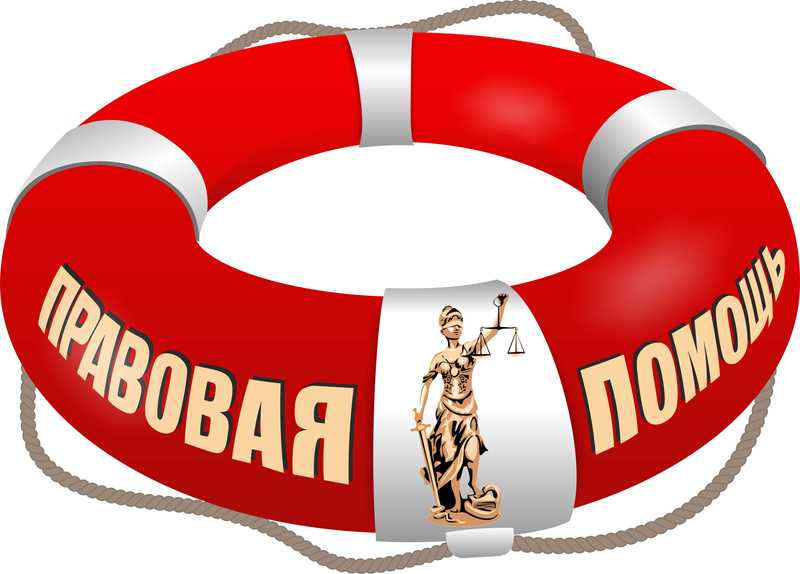       23 апреля  (вторник)  с  12.00  до  17.00 в районном комитете профсоюза (Гражданский, 31/5) можно получить необходимую бесплатную юридическую консультацию по вопросам трудового законодательства.Прием проводит главный правовой инспектор Теркома профсоюза работников образования и науки Санкт-Петербурга и Ленинградской области Самойлова Екатерина Викторовна.Для обращения необходимо наличие профсоюзного билета